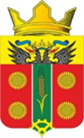 АДМИНИСТРАЦИЯ ИСТОМИНСКОГО СЕЛЬСКОГО ПОСЕЛЕНИЯАКСАЙСКОГО РАЙОНА РОСТОВСКОЙ ОБЛАСТИПОСТАНОВЛЕНИЕ28.12.2020 		                     х. Островского                                                № 239О внесении изменений в Постановление Администрации Истоминского сельского поселения от 07.12.2017 г. № 303 «Об утверждении муниципальной программы Истоминскогосельского поселения «Формирование современной городской среды на территории Истоминского сельского поселения» В соответствии с постановлением Администрации Истоминского сельского поселения от 01.08.2018 № 166 «Об утверждении Порядка разработки, реализации и оценки эффективности муниципальных программ Истоминского сельского поселения», постановлением Администрации Истоминского сельского поселения от 22.10.2018 № 233 «Об утверждении Перечня муниципальных программ Истоминского сельского поселения», в связи с изменением объема бюджетных ассигнований, -ПОСТАНОВЛЯЮ:Внести в муниципальную программу Истоминского сельского поселения «Формирование современной городской среды на территории Истоминского сельского поселения» следующие изменения:      в разделе «Паспорт программы»:- подраздел «ресурсное обеспечение муниципальной программы»Общий объем бюджетных ассигнований местного бюджета – 1526,8 тыс. рублей, в том числе:2018 год – 326,8 тыс. рублей;2019 год – 0,0 тыс. рублей;2020 год – 0,0 тыс. рублей;2021 год – 0,0 тыс. рублей;2022 год – 0,0 тыс. рублей;2023 год – 0,0 тыс. рублей;2024 год – 1200,0 тыс. рублей.Раздел 4. Информация по ресурсному обеспечению муниципальной программы                изложить в следующей редакции:- подраздел «ресурсное обеспечение муниципальной программы»Общий объем бюджетных ассигнований местного бюджета – 1526,8 тыс. рублей, в том числе:2018 год – 326,8 тыс. рублей;2019 год – 0,0 тыс. рублей;2020 год – 0,0 тыс. рублей;2021 год – 0,0 тыс. рублей;2022 год – 0,0 тыс. рублей;2023 год- 0,0 тыс. рублей;2024 год – 1200,0 тыс. рублей.3.) в разделе 7 «Паспорт подпрограммы» «Благоустройство общественных территорий»:- подраздел «ресурсное обеспечение подпрограммы»Общий объем бюджетных ассигнований местного бюджета – 1526,8 тыс. рублей, в том числе:2018 год – 326,8 тыс. рублей;2019 год – 0,0 тыс. рублей;2020 год – 0,0 тыс. рублей;2021 год – 0,0 тыс. рублей;2022 год – 0,0 тыс. рублей;2023 год – 0,0 тыс. рублей;2024 год – 1200,0 тыс. рублей.4.) Раздел 7.4. Информация по ресурсному обеспечению подпрограммы изложить в следующей редакции:Общий объем бюджетных ассигнований местного бюджета – 1526,8 тыс. рублей, в том числе:2018 год – 326,8 тыс. рублей;2019 год – 0,0 тыс. рублей;2020 год – 0,0 тыс. рублей;2021 год – 0,0 тыс. рублей;2022 год – 0,0 тыс. рублей; 2023 год – 0,0 тыс. рублей;2024 год – 1200,0 тыс. рублей.5.) в разделе 7 «Паспорт подпрограммы» «Благоустройство дворовых территорий»:- подраздел «ресурсное обеспечение подпрограммы»Общий объем бюджетных ассигнований местного бюджета – 0,0 тыс. рублей, в том числе:2018 год – 0,0 тыс. рублей;2019 год – 0,0 тыс. рублей;2020 год – 0,0 тыс. рублей;2021 год – 0,0 тыс. рублей;2022 год – 0,0 тыс. рублей;2023 год – 0,0 тыс. рублей;2024 год – 0,0 тыс. рублей.6.) Раздел 7.4. Информация по ресурсному обеспечению подпрограммы изложить в следующей редакции:Общий объем бюджетных ассигнований местного бюджета – 0,0 тыс. рублей, в том числе:2018 год – 0,0 тыс. рублей;2019 год – 0,0 тыс. рублей;2020 год – 0,0 тыс. рублей;2021 год – 0,0 тыс. рублей;2022 год – 0,0 тыс. рублей; 2023 год – 0,0 тыс. рублей; – 0,0 тыс. рублей.7.) В приложении № 1 к муниципальной программе Истоминского сельского поселения таблицы № 4,8 Расходы на реализацию муниципальной программы «Формирование современной городской среды на территории Истоминского сельского поселения» изложить в следующей редакции:Приложение № 1 к муниципальной программе                                                                                                                                                                                                                                                      Истоминского сельского поселенияТаблица № 4                                                                                                                                                                                                                                                                                                                                                                                              РАСХОДЫ бюджета на реализацию муниципальной программы Истоминского сельского поселения «Формирование современнойгородской среды на территории Истоминского сельского поселения»Таблица 8Расходыместного бюджета, федерального бюджета, областного бюджета и внебюджетных источников на реализацию «Формирование современной городской среды на территории Истоминского сельского поселения», тыс. рублейНастоящее Постановление подлежит размещению на официальном сайте Администрации Истоминского сельского поселения в информационно-телекоммуникационной сети «Интернет» и опубликованию в периодическом печатном издании Истоминского сельского поселения «Вестник».Постановление от 01.06.2020 № 115 «О внесении изменений в постановление № 303 от 07.12.2017 «Об утверждении муниципальной программы Истоминского сельского поселения «Формирование современной городской среды на территории Истоминского сельского поселения» считать утратившим силу.Контроль за исполнением настоящего постановления возложить на заместителя Главы Администрации Истоминского сельского поселения Кудовба Д.А.Глава Администрации                                                                                                                 Истоминского сельского поселения                                                       О.А. КалининаПостановление вносит отдел по имущественными земельным отношениям, ЖКХ, благоустройству,архитектуре и предпринимательству                                                                                            № п/пНаименования муниципальной программы, подпрограммы, номер и наименование основного мероприятия Ответственный исполнитель, соисполнители, участникиКод бюджетной классификации расходовКод бюджетной классификации расходовКод бюджетной классификации расходовКод бюджетной классификации расходовОбъем расходов, всего (тыс. рублей)В том числе по годам реализации муниципальной программыВ том числе по годам реализации муниципальной программыВ том числе по годам реализации муниципальной программыВ том числе по годам реализации муниципальной программыВ том числе по годам реализации муниципальной программыВ том числе по годам реализации муниципальной программыВ том числе по годам реализации муниципальной программы№ п/пНаименования муниципальной программы, подпрограммы, номер и наименование основного мероприятия Ответственный исполнитель, соисполнители, участникиГРБСРзПрЦСРВРОбъем расходов, всего (тыс. рублей)20182019202020212022202320241234567891011121314151.Муниципальная программа «Формирование современнойгородской среды на территории Истоминского сельскогопоселения»Начальник отдела имущественных и земельных отношений, ЖКХ, благоустройству, архитектуре и предпринимательству Администрации Истоминского сельского поселения1526,8326,80,030,00,00,00,01200,01.1.1Подпрограмма 1 «Благоустройство общественной территории»Начальник отдела имущественных и земельных отношений, ЖКХ, благоустройству, архитектуре и предпринимательству Администрации Истоминского сельского поселенияХХХХ1526,8326,80,030,00,00,00,01200,01.1.2.Мероприятия по благоустройству общественных территорийНачальник отдела имущественных и земельных отношений, ЖКХ, благоустройству, архитектуре и предпринимательству Администрации Истоминского сельского поселенияХ1526,8326,80,00,00,00,00,01200,01.2.1Подпрограмма 2	«Благоустройство дворовых территорий»Начальник отдела имущественных и земельных отношений, ЖКХ, благоустройству, архитектуре и предпринимательству Администрации Истоминского сельского поселения0,00,00,00,00,00,00,00,01.2.2Мероприятия по благоустройству дворовых территорийНачальник отдела имущественных и земельных отношений, ЖКХ, благоустройству, архитектуре и предпринимательству Администрации Истоминского сельского поселения0,00,00,00,00,00,00,00,0№ п/пНаименование муниципальной программы, подпрограммыИсточник финансированияОбъем расходов, всего Расходы в дом числе по годам, тыс. руб.Расходы в дом числе по годам, тыс. руб.Расходы в дом числе по годам, тыс. руб.Расходы в дом числе по годам, тыс. руб.Расходы в дом числе по годам, тыс. руб.Расходы в дом числе по годам, тыс. руб.Расходы в дом числе по годам, тыс. руб.№ п/пНаименование муниципальной программы, подпрограммыИсточник финансированияОбъем расходов, всего 201820192020202120222023202412345678910111.Муниципальная программа «Формирование современнойгородской среды на территории Истоминского сельскогопоселения»всего1526,8326,80,00,00,00,00,01200,01.Муниципальная программа «Формирование современнойгородской среды на территории Истоминского сельскогопоселения»Федеральный бюджет0,00,00,00,00,00,00,00,01.Муниципальная программа «Формирование современнойгородской среды на территории Истоминского сельскогопоселения»Областной бюджет0,00,00,00,00,00,00,00,01.Муниципальная программа «Формирование современнойгородской среды на территории Истоминского сельскогопоселения»местный бюджет1526,8326,80,00,01200,01.Муниципальная программа «Формирование современнойгородской среды на территории Истоминского сельскогопоселения»Внебюджетные источники0,00,00,00,00,00,00,00,02.Подпрограмма 1 «Благоустройство общественных территорий»всего0,00,00,02.Подпрограмма 1 «Благоустройство общественных территорий»Федеральный бюджет0,00,00,00,00,00,00,00,02.Подпрограмма 1 «Благоустройство общественных территорий»Областной бюджет0,00,00,00,00,00,00,00,02.Подпрограмма 1 «Благоустройство общественных территорий»местный бюджет1526,8326,80,00,00,00,00,01200,02.Подпрограмма 1 «Благоустройство общественных территорий»Внебюджетные источники0,00,00,00,00,00,00,00,04.Подпрограмма 2 «Благоустройство дворовых территорий»всего0,00,00,00,00,00,00,00,04.Подпрограмма 2 «Благоустройство дворовых территорий»Федеральный бюджет0,00,00,00,00,00,00,00,04.Подпрограмма 2 «Благоустройство дворовых территорий»Областной бюджет0,00,00,00,00,00,00,00,04.Подпрограмма 2 «Благоустройство дворовых территорий»местный бюджет0,00,00,00,00,00,00,00,04.Подпрограмма 2 «Благоустройство дворовых территорий»Внебюджетные источники0,00,00,00,00,00,00,00,0